State of ConnecticutVaccination Site Planning and ChecklistTemplateProvided by the CT Department of Emergency Services and Public Protection/Division of Emergency Management and Homeland Security, in collaboration with the Department of Public Health, the CT Military Department, and the Department of Transportation  January 27, 2021 Version 1.0Vaccination Site Planning Overview:Mass Vaccination Sites are selected and managed through state and local public health departments and districts working with vaccination providers, as well as with municipal and state Emergency Management and other state and local partners (EMS, police, fire, Chief Executive Officer, CT Military Department, etc..) to provide command and control and resource support for the site’s operations. When the vaccination sites are operational, command and control is structured ideally using the Incident Command System (ICS).  Smaller vaccination sites may be selected and managed by individual vaccination providers, in coordination with and the collaboration of other local, state, and private sector partners.  Although this template focuses on larger scale vaccination sites, the planning concepts will be useful for any size vaccination site that may require state, local or volunteer resources or approvals to start or maintain operations.  This Vaccination Site Planning and Checklist Template is a companion document to the one-page Vaccination Site Planning Coordination Guide. Concept of OperationsThe primary purpose for a vaccination site is to provide the COVID-19 vaccine to the appropriate populations identified by the CT Department of Public Health current phase of the vaccination process. Each site may require, for example, the following operational services: Transportation / Traffic ControlRegistrationDistribution of COVID-19 VaccineMedical monitoring of post vaccinated patientsSecurity if neededSnow clearance plan for winter operationsThe preliminary step in setting up a COVID vaccine site is to convene a group of local, state, non-profit and private sector partners as appropriate to the potential site location.  This group should include local public health, emergency management, law enforcement, fire, the local site owner or tenant, and the vaccination provider.  The State Department of Public Health and the state Division of Emergency Management and Homeland Security (DEMHS) Regional Coordinator should also be notified.  Other partners should be added to the group as appropriate, and may include local EMS, public works, social service agencies, Red Cross, United Way, etc…Vaccination Site Requirements:For each requirement identified, the group should determine:Where is the asset or resource coming from?  Who is providing it? Who is paying for the resource?  Has the funding source been identified?Who are the Points of Contact for each agency or entity involved?Who is the site “Incident Commander,” i.e., the individual overseeing the whole operation? How long is the facility going to be open, per day, per week or longer?  What is our staffing and resource plan for each day?  If the facility is going to be open for multiple days, for how long will current staff and resources be available?Who is responsible for creating any required external communications for the site?Both personnel and physical resources should be procured at the local level or through the vaccine provider.  If those resources are overwhelmed, a request for assistance can be made through the DEMHS Regional Coordinator to be posted on Web EOC, the state’s system for maintaining real-time situational awareness, including requests to the state for assistance.Special note for facility selection: if the site that is selected is State of Connecticut-owned (Commuter Lots, Parking Garages, etc.), the CT Department of Administrative Services must be notified, as well as the CT Department of Transportation, which must do a review of the site for review of traffic operations. Sites that are on a State of Connecticut road, site operators are asked to work with Conn DOT to adjust operations to avoid traffic congestion. Personnel Requirements:In order to set up a mass vaccination site, the group must determine the number of individuals needed to run the site. Personnel categories include the following:Healthcare professionals authorized to provide vaccinationsHealthcare staff (for example, medical/pharmacy techs, medical/ pharmacy students, medical/pharmacy residents, etc…) with knowledge about vaccines, experience handling vaccines, experience preparing vaccine doses, knowledge of signs of adverse reactions etc…Non-medical personnel to fill a variety of roles, which may include:Traffic controlChecking people inSecurityMulti lingual and other communications skillsInformation Technology (IT) skillsWorker Protection:Personal Protective Equipment (PPE) PPE should be provided in accordance with state and federal law. PPE will be defined by guidelines from the CDC and CT Department of Public Health. Facility Requirements: The facility selected to serve as a Vaccination Site needs to have an infrastructure to facilitate vaccine operations and adequate space. The site should have ample separate parking capable of accommodating buses if necessary, emergency apparatus, and cars/vans/trucks. Considerations for the location may include that the site:Be accessible and equipped to provide services for persons with access or functional needs and disabilities Be capable of being accessible for required service periods (12 hours)Be able to support the use of its parking area – ideally a paved space allowing for proper drainage and snow clearing eliminating safety concerns.Have Internet accessProvide adequate lighting and heatingHave easy to clean floorsHave restrooms, with adequate handwashing locationsHave adequate and appropriate spacing to accommodate designated throughput routes for vaccinated personsBe close to major population centers/Interstate / Highways/Public TransportationBe accessible to vulnerable / underserved populations – ideally accessible by public transportationLogistically support operations, including signage such as:Entrances and exitsLocations of restroomsFlow of people in the facilityDesignated registration, clinic locations etc…Outdoor location signs, times of operation, traffic flow etc….Have required Air Flow RatesHave outdoor air intake abilityIs able to accept Tents, Trailers, Tie Downs, and Concrete Barriers/blocks (Outdoor Facility)Obtain any applicable CT DPH Licenses, including FLIS if necessaryHas the ability to meet appropriate cleaning/sanitizing requirementsPlanning Considerations and Recommendations:In order to maintain a steady flow of people receiving the vaccinations, it is recommended that the Operations Section Chief (person running the internal operations of the facility) appoint a Flow Monitor who can adjust staffing at the various locations in the facility to remedy “bottlenecks” when they occur.Staffing Pattern/ Incident Command System Structure:It is recommended that, to the extent possible, an ICS structure be used to maintain appropriate leadership, staffing and span of control over staff members (usually 5 – 7 staff members to each manager position.) The recommended staffing for each station is to be multiplied by the number of vaccination lines required to achieve the designated throughput of distributed vaccines. Suggested Responsibilities Matrix--The following chart provides examples of roles for local, state and private sector entities, departments and agencies, depending on site size: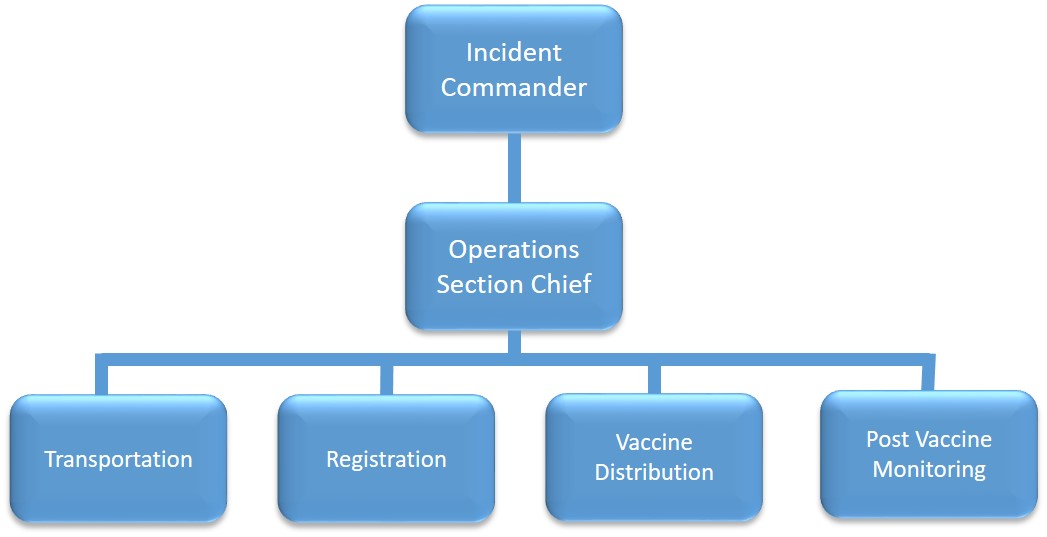 Suggested Station Services and Procedures:The following is an overview of potential services and procedures, particularly for a mass vaccination site.  Please refer to DPH and other public health guidance for details.The Transportation Station is a dynamic station where assistance is given to the flow of traffic from patients arriving and leaving from the vaccination site. This is a coordinated effort; potentially several agencies that are assisting with the flow of vehicles and people at the vaccination site. Transportation must be flexible to accommodate an interior or exterior vaccination operation. NOTE: Members of the Transportation Station are suggested to have training in traffic control, such as CERT members, law enforcement or other agencies.Registration Specialist will assist patients with the registration process for receiving vaccines.  Once registration is completed, staff will direct them to the vaccination distribution station.* Licensed Medical Professionals, with CT DPH approval to conduct vaccinations. Members of the COVID-19 Distribution Station will administer the supplied vaccine to the registered patients from the Registration Station. Vaccines will be administered following manufacturer recommendations and guidance from CT DPH, and CDC. Upon completion of vaccination, the appropriate paperwork is completed and a time is marked to reflect vaccination time and patient is forwarded to the Post Vaccination Monitoring Station. Upon arrival of the vaccinated patient, the vaccination-monitoring attendant will identify the vaccination time that is clearly marked by the vaccine distribution specialist. Using the provided clock/timer, the attendant will monitor the recently vaccinated patients for the recommended waiting period. Attendants will monitor for signs and symptoms of anaphylaxis, or severe allergic reaction. After the allotted waiting time, the attendant(s) will direct the patient to leave the vaccination site.NOTE: Members of the Post Vaccine Monitor Station should be trained to a minimum of requirements set by state Department of Public Health, including appropriate training in the identification of severe allergic reactions.Important Contact Numbers and E-mail AddressesVaccination Site Equipment and UseJOB FUNCTIONBRANCHAGENCY (Suggested Agency)Incident CommanderBoth medical and operational oversight neededTBDOperations Section ChiefThis person would be in charge of the operations of the facilityTBDTransportation SupervisorTransportation –External Traffic ControlTBD (Local Police Officer, CERT Team member, or contracted parking attended)Transportation AttendantTransportationTBD (Local Police Officer, CERT Team member, or contracted parking attended)Registration SupervisorRegistrationTBD (CERT Team member, Non- Medical MRC Member, VOAD, or volunteer agency, National Guard*)Registration AttendantRegistrationTBD (CERT Team member, Non- Medical MRC Member, VOAD, or volunteer agency, National Guard*)Vaccine Distribution SupervisorVaccine DistributionTBD (Site Sponsor employee, contracted vaccinator [DPH Staffing Guide], MRC Team Member, Local Vaccine Volunteers, National Guard*)VaccinatorVaccine DistributionTBD (Site Sponsor employee, contracted vaccinator [DPH Staffing Guide], MRC Team Member, Local Vaccine Volunteers, National Guard*)Post Vaccination Monitoring SupervisorMonitoringTBD (Site Sponsor employee, Trained CERT Member, MRC Team Member, Local Vaccine Volunteers, National Guard*)Post Vaccination AttendantMonitoringTBD (Site Sponsor employee, Trained CERT Member, MRC Team Member, Local Vaccine Volunteers, National Guard*)* National Guard personnel are for supplemental purposes after all other resources are exhausted. * National Guard personnel are for supplemental purposes after all other resources are exhausted. * National Guard personnel are for supplemental purposes after all other resources are exhausted. Station:TransportationTransportationTransportationTransportationTransportationResponsibilities:Provides flow of vehicles and people to complete vaccination process.Provides flow of vehicles and people to complete vaccination process.Provides flow of vehicles and people to complete vaccination process.Provides flow of vehicles and people to complete vaccination process.Provides flow of vehicles and people to complete vaccination process.Minimum Estimate of People Required for this Station:Minimum Estimate of People Required for this Station:Minimum Estimate of People Required for this Station:Minimum Estimate of People Required for this Station:Minimum Estimate of People Required for this Station:#Position Name:Transpiration SupervisorReports To:Operations Chief# of Persons#Position Name:Transportation AttendantReports To:Transportation Supervisor# of Persons#Station:RegistrationRegistrationRegistrationRegistrationRegistrationResponsibilities:Provides registration of patients to be vaccinatedProvides registration of patients to be vaccinatedProvides registration of patients to be vaccinatedProvides registration of patients to be vaccinatedProvides registration of patients to be vaccinatedMinimum Estimate of People Required for this Station:Minimum Estimate of People Required for this Station:Minimum Estimate of People Required for this Station:Minimum Estimate of People Required for this Station:Minimum Estimate of People Required for this Station:#Position Name:Registration LeaderReports To:Operations Chief# of Persons#Position Name:Data EntryReports To:Registration Leader# of Persons#Station:Vaccine DistributionVaccine DistributionVaccine DistributionVaccine DistributionVaccine DistributionResponsibilities:Administers COVID-19 VaccineAdministers COVID-19 VaccineAdministers COVID-19 VaccineAdministers COVID-19 VaccineAdministers COVID-19 VaccineMinimum Estimate of People Required for this Station:Minimum Estimate of People Required for this Station:Minimum Estimate of People Required for this Station:Minimum Estimate of People Required for this Station:Minimum Estimate of People Required for this Station:#Position Name:Vaccine Distribution LeaderReports To:Operations Chief# of Persons#Position Name:Immunization Specialist *Reports To:Vaccine Distribution Leader# of Persons#Position Name:Bi-Lingual Staff MemberReports To:Vaccine Distribution LeaderRecommendedRecommendedStation:Post Vaccine MonitoringPost Vaccine MonitoringPost Vaccine MonitoringPost Vaccine MonitoringPost Vaccine MonitoringResponsibilities:Monitors Vaccinated PatientsMonitors Vaccinated PatientsMonitors Vaccinated PatientsMonitors Vaccinated PatientsMonitors Vaccinated PatientsMinimum Estimate of People Required for this Station:Minimum Estimate of People Required for this Station:Minimum Estimate of People Required for this Station:Minimum Estimate of People Required for this Station:Minimum Estimate of People Required for this Station:#Position Name:Vaccination Monitoring LeaderReports To:Operations Chief# of Persons#Position Name:Vaccination Monitoring AttendantReports To:Vaccine Monitoring Leader# of Persons#PositionNameCell Phone NumberE-mail AddressVaccine Provider Entity POCOwner/Tenant of Site POCCT DPH – Emergency PreparednessCT DEMHS Region X  CoordinatorLocal Emergency Management DirectorPolice ChiefFire ChiefPublic Health DirectorEMS ChiefPublic WorksSocial Services/Human ServicesCERT LeaderMRC LeaderHospital Emergency ManagerItemVendorUseQuantitySigns incl. Variable Message Signs Traffic ConesLoud SpeakersFreezerTables/Chairs/Medical PartitionsComputersClock/TimerVaccine SuppliesPPE and sanitation materialsMedical/ non-med waste containersCO Detectors (outdoor facilitiesSignage for current vaccine phaseTouchless AppliancesCO Detectors (Outdoor Facilities)